CURRICULUM VITAE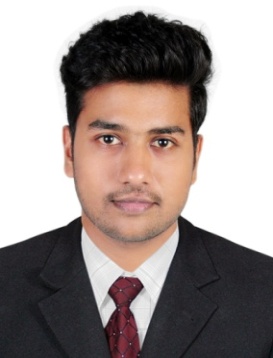 ABI.MBA  IN  (LOGISTICS AND SUPPLY CHAIN)E-mail ID    : abi.380081@2freemail.com  I have done my Bsc Final Project at "Agricultural University Mannuthy" and      "St    Thomas College Thrissur". The project topic was "Gamma Radiation on Different  Soils".Creative, highly motivated and decision maker to prioritise work and meet deadlines.Detail oriented, proficient organizer.Excellent interpersonal and communication skills, good dealing staff members.Problem solver with capabilities to identify discrepancies and resolve the issues accurately.Hard worker and enjoy taking up new challenges.Professional with pleasant personality.Computer knowledge in MS office.I hereby declare that the information furnished above is true to the best of my knowledge.
OBJECTIVEOBJECTIVEOBJECTIVEOBJECTIVEI am looking forward to work in an Organization where I can apply my experience and enhance my knowledge and skills for the development of the Organization as well as personal and professional development.I am looking forward to work in an Organization where I can apply my experience and enhance my knowledge and skills for the development of the Organization as well as personal and professional development.I am looking forward to work in an Organization where I can apply my experience and enhance my knowledge and skills for the development of the Organization as well as personal and professional development.I am looking forward to work in an Organization where I can apply my experience and enhance my knowledge and skills for the development of the Organization as well as personal and professional development.I am looking forward to work in an Organization where I can apply my experience and enhance my knowledge and skills for the development of the Organization as well as personal and professional development.skills highlightskills highlightskills highlightskills highlightFlexible and able to work independently and in a team setting.Good communication and interpersonal skills.Aggressive target oriented personality and very committed towards the assignment given to me.Customer friendly attitude.Capability to establish strong working relationships with internal departments and external agencies.Flexible and able to work independently and in a team setting.Good communication and interpersonal skills.Aggressive target oriented personality and very committed towards the assignment given to me.Customer friendly attitude.Capability to establish strong working relationships with internal departments and external agencies.Flexible and able to work independently and in a team setting.Good communication and interpersonal skills.Aggressive target oriented personality and very committed towards the assignment given to me.Customer friendly attitude.Capability to establish strong working relationships with internal departments and external agencies.Flexible and able to work independently and in a team setting.Good communication and interpersonal skills.Aggressive target oriented personality and very committed towards the assignment given to me.Customer friendly attitude.Capability to establish strong working relationships with internal departments and external agencies.Flexible and able to work independently and in a team setting.Good communication and interpersonal skills.Aggressive target oriented personality and very committed towards the assignment given to me.Customer friendly attitude.Capability to establish strong working relationships with internal departments and external agencies.Professional Experience Professional Experience Professional Experience Professional Experience Company name LCL LOGISTIX (INDIA) PVT.LTDLocationCochin international airport, Kerala Cochin international airport, Kerala FromMarch 10 ,2016ToFebruary 23, 2018February 23, 2018Position Logistics/cargo executiveCountry IndiaIndiaJob role1.Documentation2.Ensure all operational activities are completed on time3.Immedietly report any amendments to the customs declarations forms to the        Manager4.coordination of transportation1.Documentation2.Ensure all operational activities are completed on time3.Immedietly report any amendments to the customs declarations forms to the        Manager4.coordination of transportation1.Documentation2.Ensure all operational activities are completed on time3.Immedietly report any amendments to the customs declarations forms to the        Manager4.coordination of transportation1.Documentation2.Ensure all operational activities are completed on time3.Immedietly report any amendments to the customs declarations forms to the        Manager4.coordination of transportationEducational Background & Qualifications Educational Background & Qualifications Educational Background & Qualifications Educational Background & Qualifications Academic QualificationMBA in Logistics and Supply chain management from Bharathiar university,2014-2016Diploma in Supply chain and transport modes (IATA),2016Logistics and supply chain management from Patriot aviation college,2016Logistics management  NORKA ROOTS,2015Shipping documentation (sea fright and air fright), Login Institute of Logistics,2016Bachelor of Science-Physics from St Thomas College,Thrissur,India-2011-2014Higher Secondary Education from Model Boys H.S.S, Thrissur, India 2011Software SkillsSAP ERP,2016Fully proficient in word, Excel, power point and outlook.Academic QualificationMBA in Logistics and Supply chain management from Bharathiar university,2014-2016Diploma in Supply chain and transport modes (IATA),2016Logistics and supply chain management from Patriot aviation college,2016Logistics management  NORKA ROOTS,2015Shipping documentation (sea fright and air fright), Login Institute of Logistics,2016Bachelor of Science-Physics from St Thomas College,Thrissur,India-2011-2014Higher Secondary Education from Model Boys H.S.S, Thrissur, India 2011Software SkillsSAP ERP,2016Fully proficient in word, Excel, power point and outlook.Academic QualificationMBA in Logistics and Supply chain management from Bharathiar university,2014-2016Diploma in Supply chain and transport modes (IATA),2016Logistics and supply chain management from Patriot aviation college,2016Logistics management  NORKA ROOTS,2015Shipping documentation (sea fright and air fright), Login Institute of Logistics,2016Bachelor of Science-Physics from St Thomas College,Thrissur,India-2011-2014Higher Secondary Education from Model Boys H.S.S, Thrissur, India 2011Software SkillsSAP ERP,2016Fully proficient in word, Excel, power point and outlook.Academic QualificationMBA in Logistics and Supply chain management from Bharathiar university,2014-2016Diploma in Supply chain and transport modes (IATA),2016Logistics and supply chain management from Patriot aviation college,2016Logistics management  NORKA ROOTS,2015Shipping documentation (sea fright and air fright), Login Institute of Logistics,2016Bachelor of Science-Physics from St Thomas College,Thrissur,India-2011-2014Higher Secondary Education from Model Boys H.S.S, Thrissur, India 2011Software SkillsSAP ERP,2016Fully proficient in word, Excel, power point and outlook.Academic QualificationMBA in Logistics and Supply chain management from Bharathiar university,2014-2016Diploma in Supply chain and transport modes (IATA),2016Logistics and supply chain management from Patriot aviation college,2016Logistics management  NORKA ROOTS,2015Shipping documentation (sea fright and air fright), Login Institute of Logistics,2016Bachelor of Science-Physics from St Thomas College,Thrissur,India-2011-2014Higher Secondary Education from Model Boys H.S.S, Thrissur, India 2011Software SkillsSAP ERP,2016Fully proficient in word, Excel, power point and outlook.Project expereincePersonal strengthPersonal Details Personal Details Date of Birth 09.04.199309.04.1993NationalityIndianIndianSexMaleMaleMarital StatusSingleSingleReligionMuslimMuslimInterestsLanguagesRead WriteSpeakListening Music, Traveling, Surfing the Net, playing cricket and football, photographyEnglish       Yes       Yes       YesListening Music, Traveling, Surfing the Net, playing cricket and football, photographyHindiYesYes       NoListening Music, Traveling, Surfing the Net, playing cricket and football, photographyMalayalamYesYes       YesListening Music, Traveling, Surfing the Net, playing cricket and football, photographyArabicYesYesNoDECLARATION